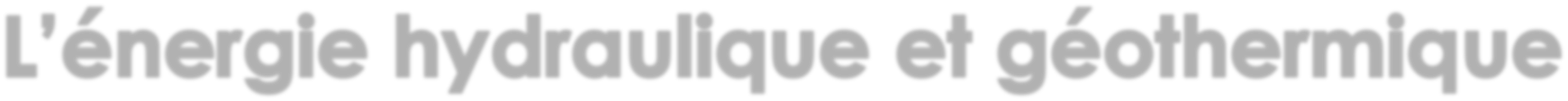 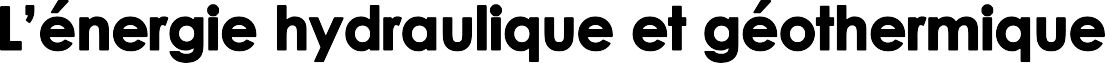 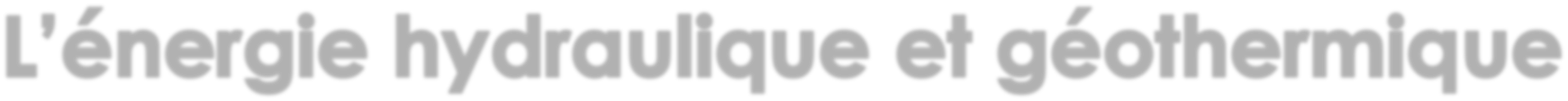 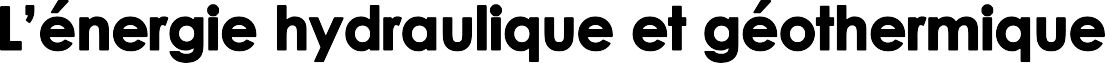 Prénom : ...................................................Réponds aux questions suivantes en regardant le reportage « Y’a pas école ? », regarde-le en plusieurs fois. Lien pour la vidéo : https://www.rts.ch/play/tv/emission/ya-pas-ecole-?id=11181953« Y’a pas école » propose une émission de télévision chaque jour à 15h20 pour les élèves sur la chaine de la RTS2.L’électricité1. Quelle invention protège les maisons de la foudre ? .........................................2.   Qui en est l’inventeur ? ............................................................................................3. Qui a inventé la première pile électrique ? ..........................................................Le Barrage de la grande Dixence - hydroélectricité :1. A quoi servent les barrages ? ....................................................................................................2. Où se situe ce barrage ? ...........................................................................................................3. Lors de la construction du barrage, comment les ouvriers amenaient le béton depuis la plaine jusqu’au chantier du barrage ? ....................................................................................4. En quelle année a été inauguré ce barrage ? ......................................................................5. Après combien d’années de travaux ? ...................................................................................Où doivent être placées les turbines du barrage  pour  produire  un  maximum d’énergie ?....................................................................................................................................7. Quelles sont les deux sortes de barrages en Suisse ? .............................................................8.   A quoi servent les turbines ?  ......................................................................................................Les autres énergies et l’énergie géothermiqueQuelles sont les deux sortes de panneaux solaires et quelle est la différence ?......................................................................................................................................Quelle est la force minimale et maximale du vent qu’une éolienne peut utiliser pour produire de l’électricité ?.........................................................................................3. Pourquoi fait-il si chaud sous terre ? ......................................................................4.  Qu’est-ce qu’un forage ? .......................................................................................